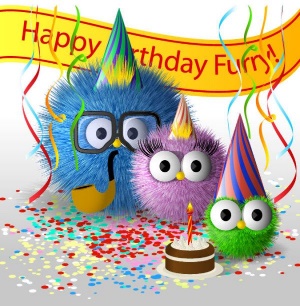 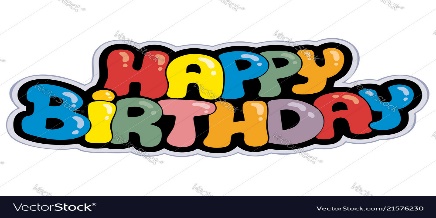 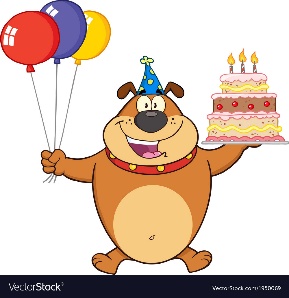 A big Happy Birthday this week to Marcus and Martin!!!                            		                                                 Play this: https://www.youtube.com/watch?v=6KdJtdhNMX8Dear 1st Class,This is our penultimate (2nd last) letter….. we are soooo close to finishing now.   A big Happy Birthday to Marcus on Tuesday and Martin on Friday! Have a great day boys!   We are finishing our books this week but keep them for one more week – we will have some more revision next week. Then you can really enjoy tearing them up!!  I have heard you have had another great week, working very hard at home.  I am so proud of you all.  Don’t forget to start some art for Father’s/ Grandfather’s Day to have it ready on time for this Sunday.  I sent some extra activities for this special day.  Because I cannot send you a direct link for English,  I have taken a screenshot of the My Read At Home Book. That is the biggest I could make it so just enlarge the page when you are reading it. Answers can be given orally to make life easier. Same for maths, save your ink.Make sure to thank your family for all the hard work they are doing with you. They are helping with  schoolwork while trying to do their own work too so make sure to give them a big hug!!  Have a great week,Love Ms. O’Regan xxx 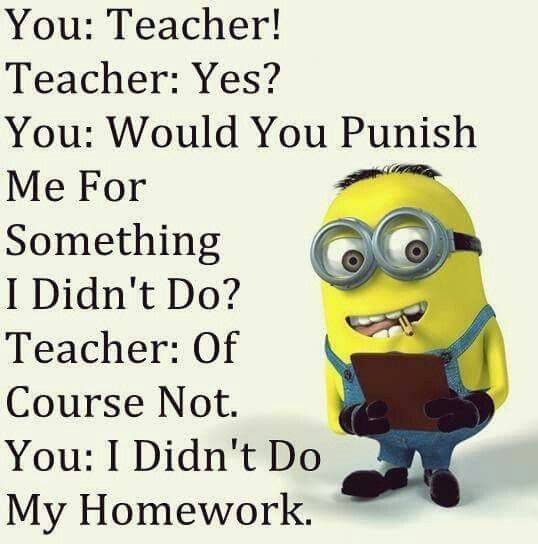 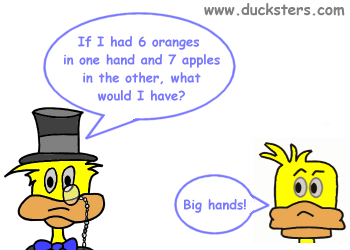 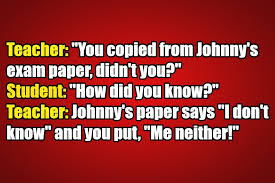 1st Class Home Learning for 15th-19th June 2020Wednesday		Adjective work	(Jolly G 43 & 45 help)Use a different word each time.	The _________girl has a _________book.When did the __________butterfly flutter away?It was on the ________shelf beside the ___________bucket.My _____________brother blamed it all on me!!!The ____________child laughed when the icecream dripped!Will you pass me the _________paint please?I would love to get the _________ top!The _________rope works better than the ________one.That teacher is so ________giving us this little bit of work. (be nice!)The ___________children took all the KIND teacher’s bonuses!!!!!History Revision:  ( you can check your Small World if you are stuck)1. What is your date of birth? _____/ month/ year.2. List 3 ways people travelled before they had cars.3. List 3 things that was different about school long ago.4. True or false- Grandparents played completely new games in school compare     to us.5. People used signs to predict the weather long ago. What did red sky at night mean? (Can you rmember our rhyme?)6. True or false: King Lir sent his children away because they were very bold!7. Christmas Day is  on the ______ of December. List some Christmas traditions.8. Older toys are made from ______, newer toys are mostly made from ___.9. St. _______ Day is the 1st of February. 10. List 3 things that were different about farming long ago.11.Why were the Royal Flying Doctors established? (set up)12.St. ________ is Ireland’s patron saint. (Main saint)13. Who were the first people in Australia?14. What was the first style of writing in Egypt called?15. What was Florence Nightingale’s nickname? Why?Thursday		Adverb work 	(Jolly G 55& 57 help)Choose a different adverb for each one.I ran _____________ to escape more housework!I walked _____________ because I hurt my foot!I ate my dinner ________________as I was starving!I searched for my bag __________ because it was time to go!My Dad called us_____________ as we were far away.Granny carried the cake___________ to the table! I put the baby in it’s cot ___________________!I gave out _____________ when my work got ruined!I laughed _____________ when the clown played a trick.The door banged _____________! An extra bit for Grandad for upcoming Father’sDay. An acrostic poem template: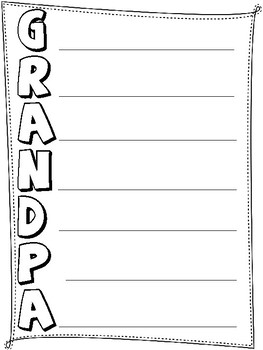 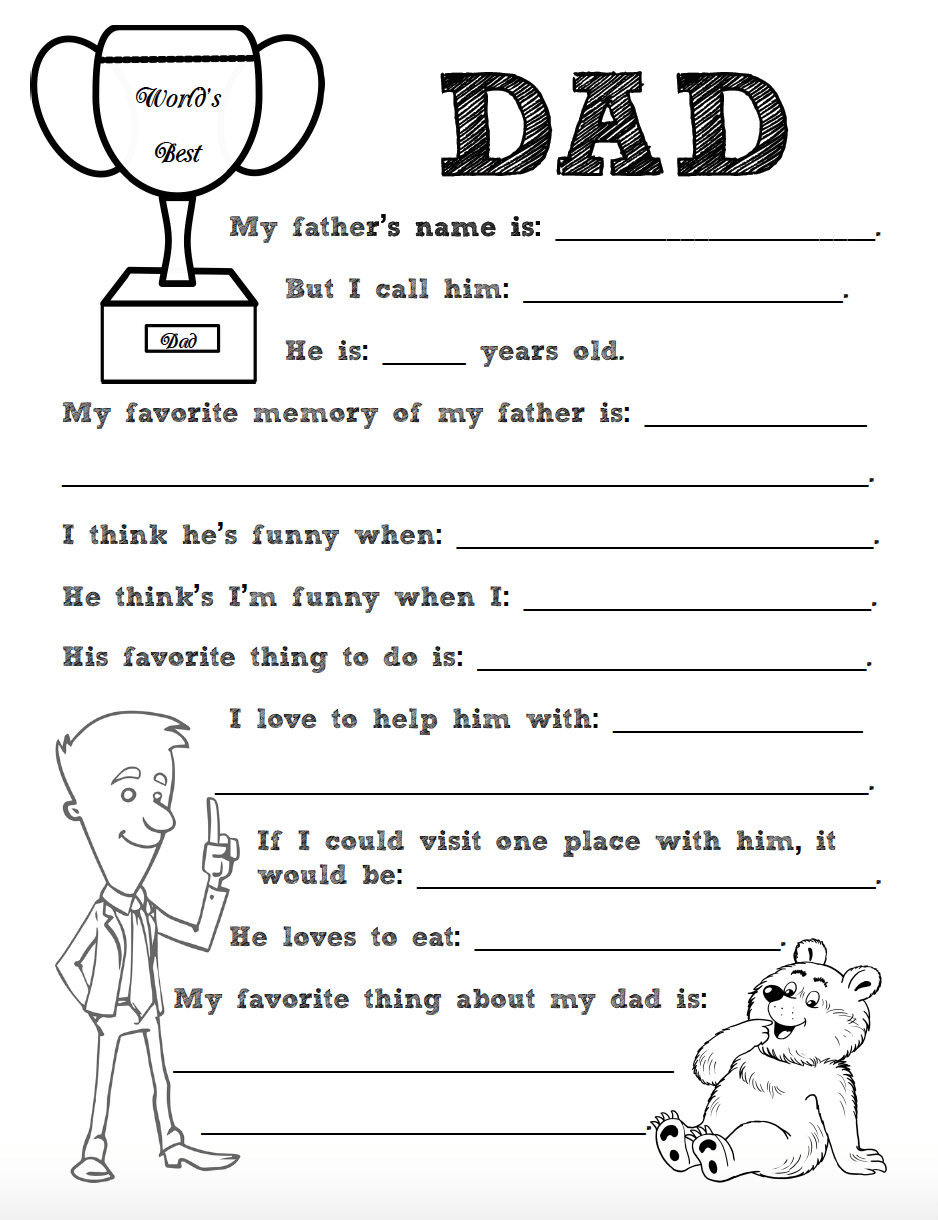 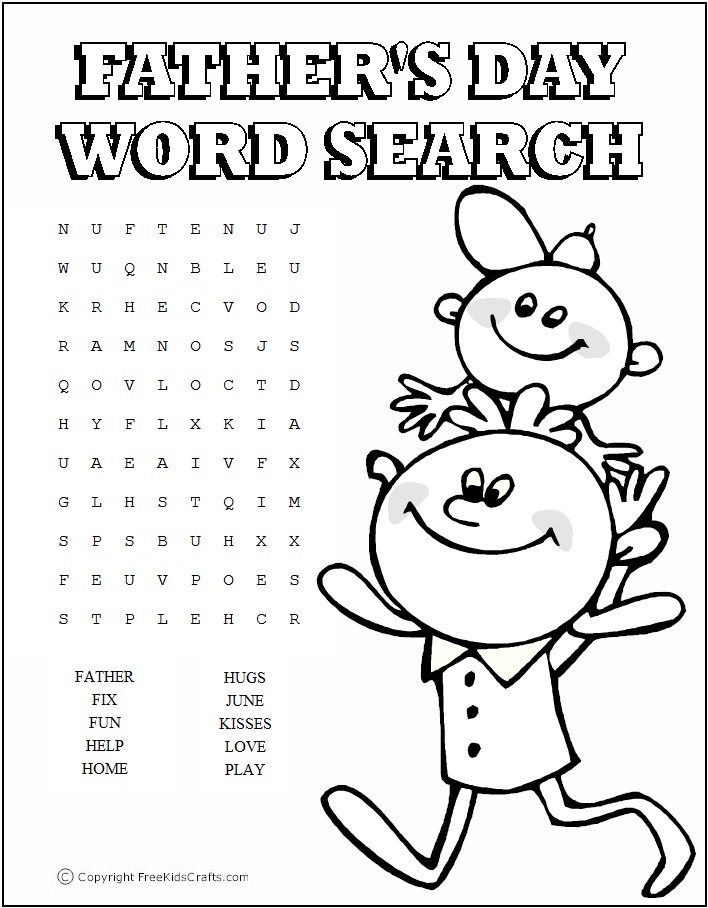 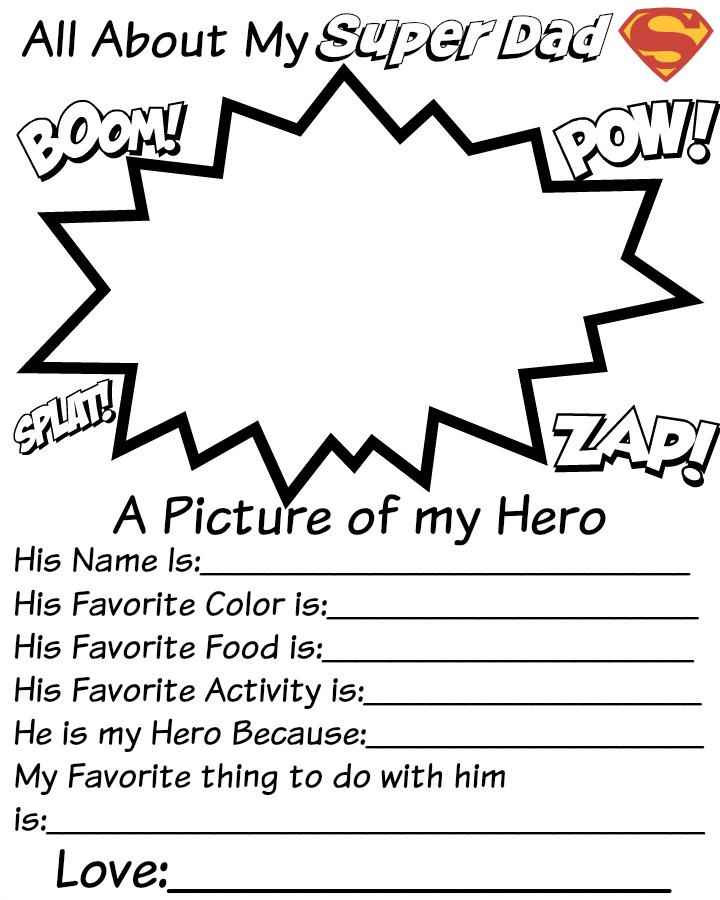 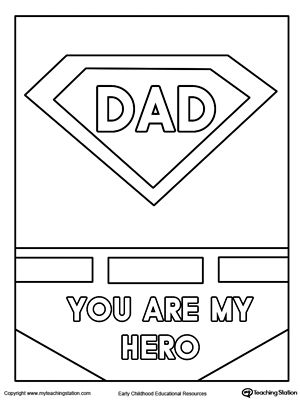 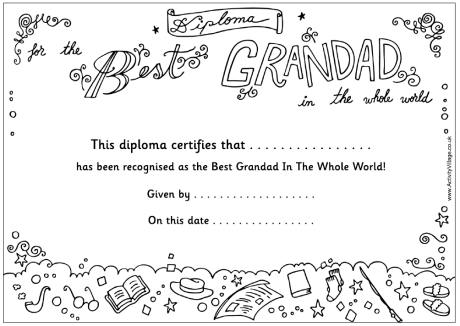 English   Monday: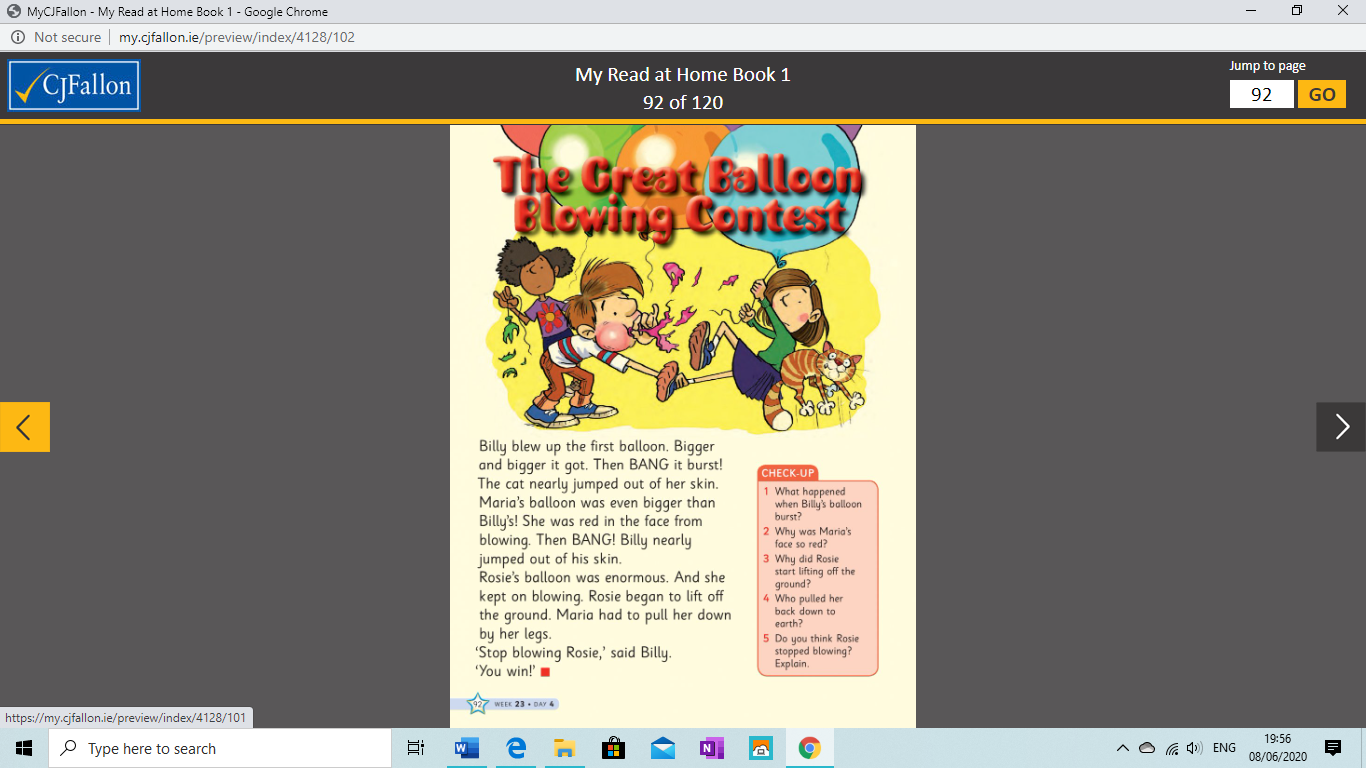 English Tuesday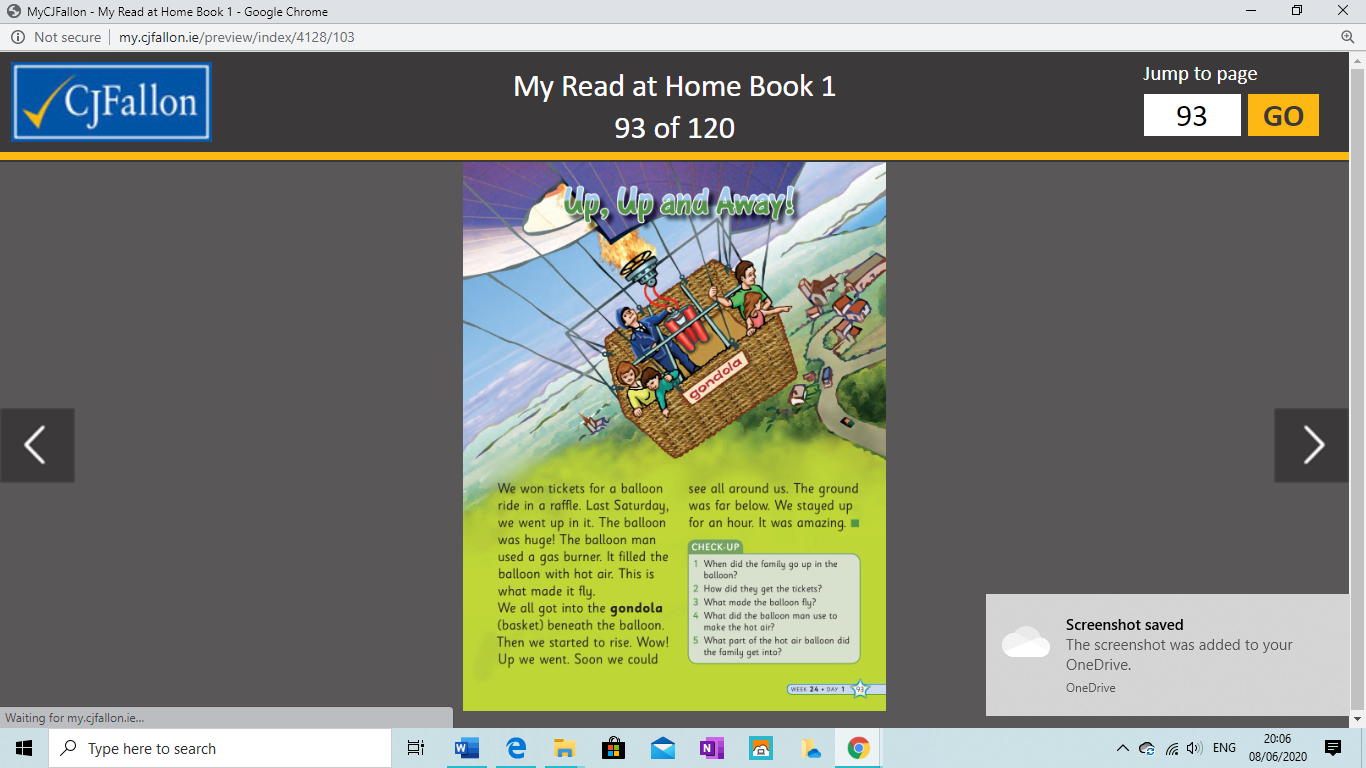 English Wednesday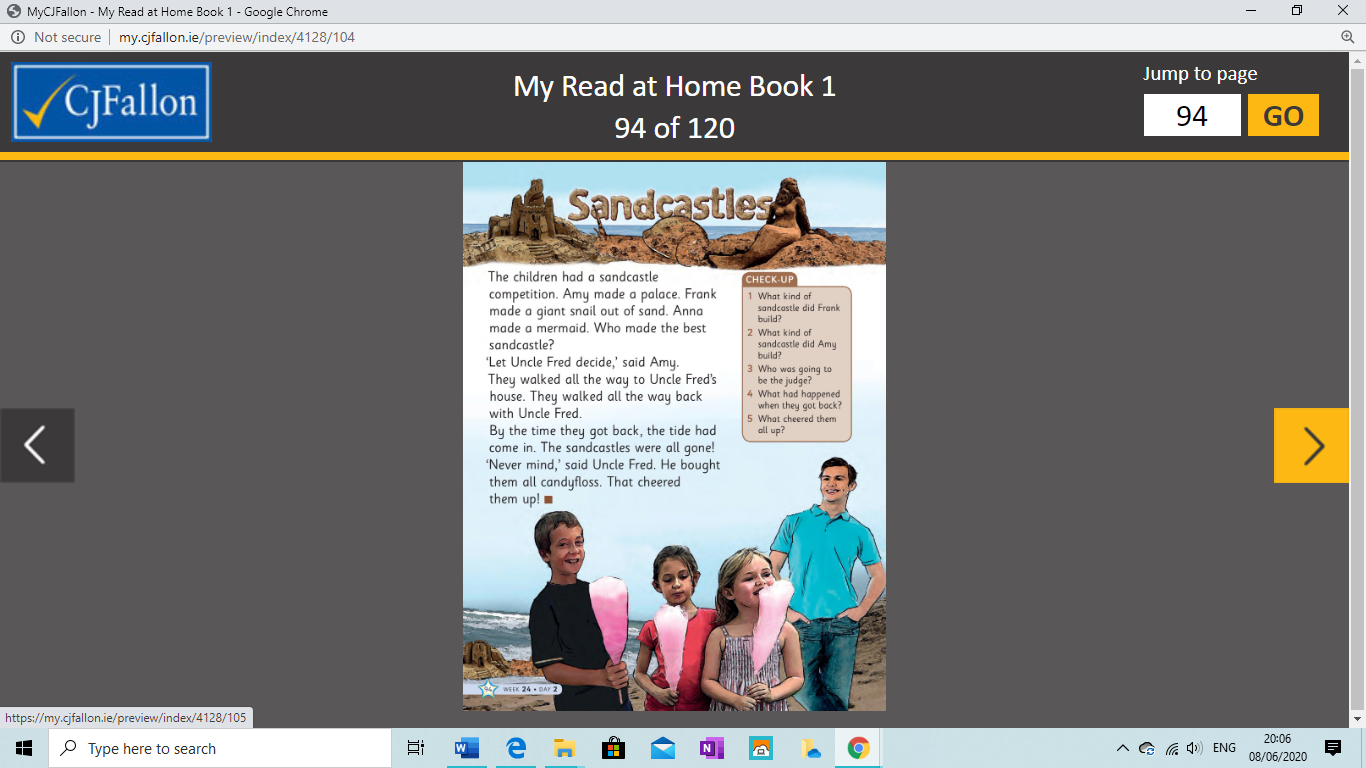 English Thursday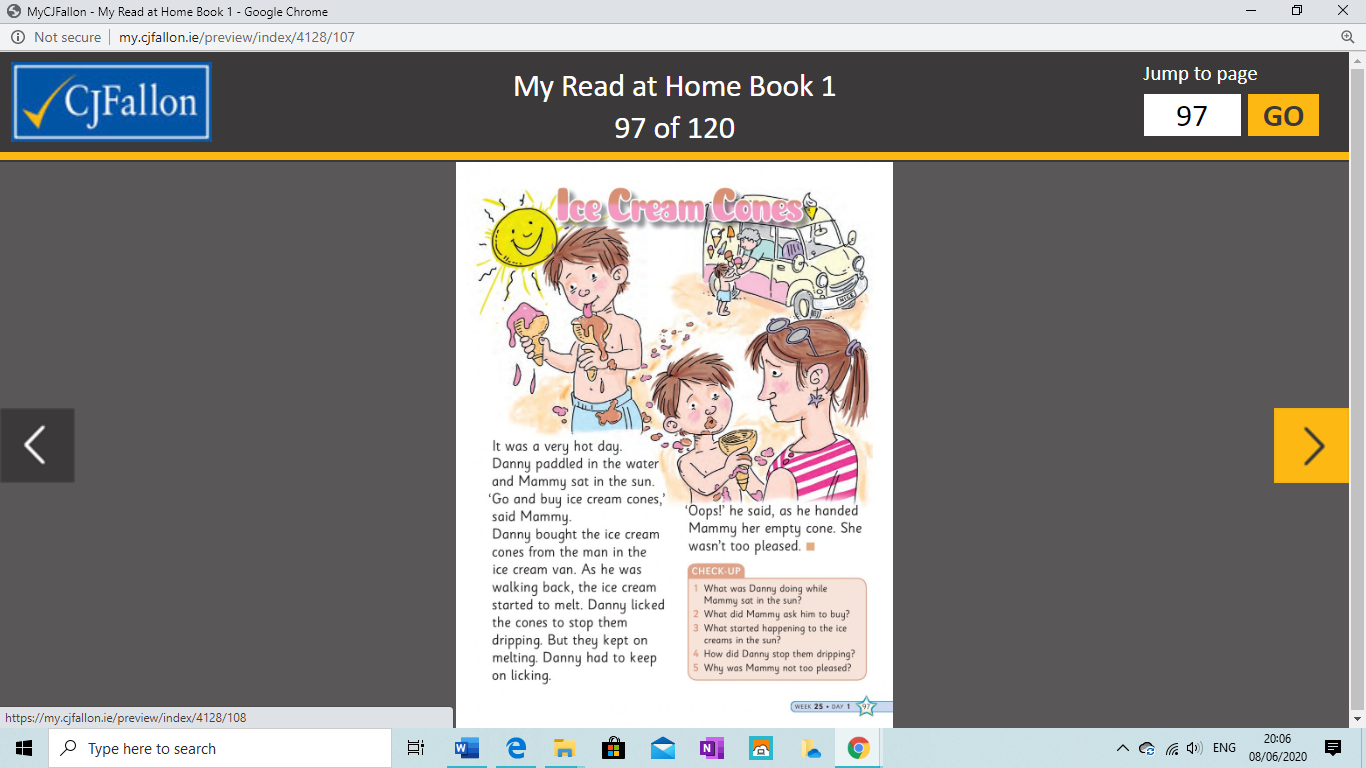 English Friday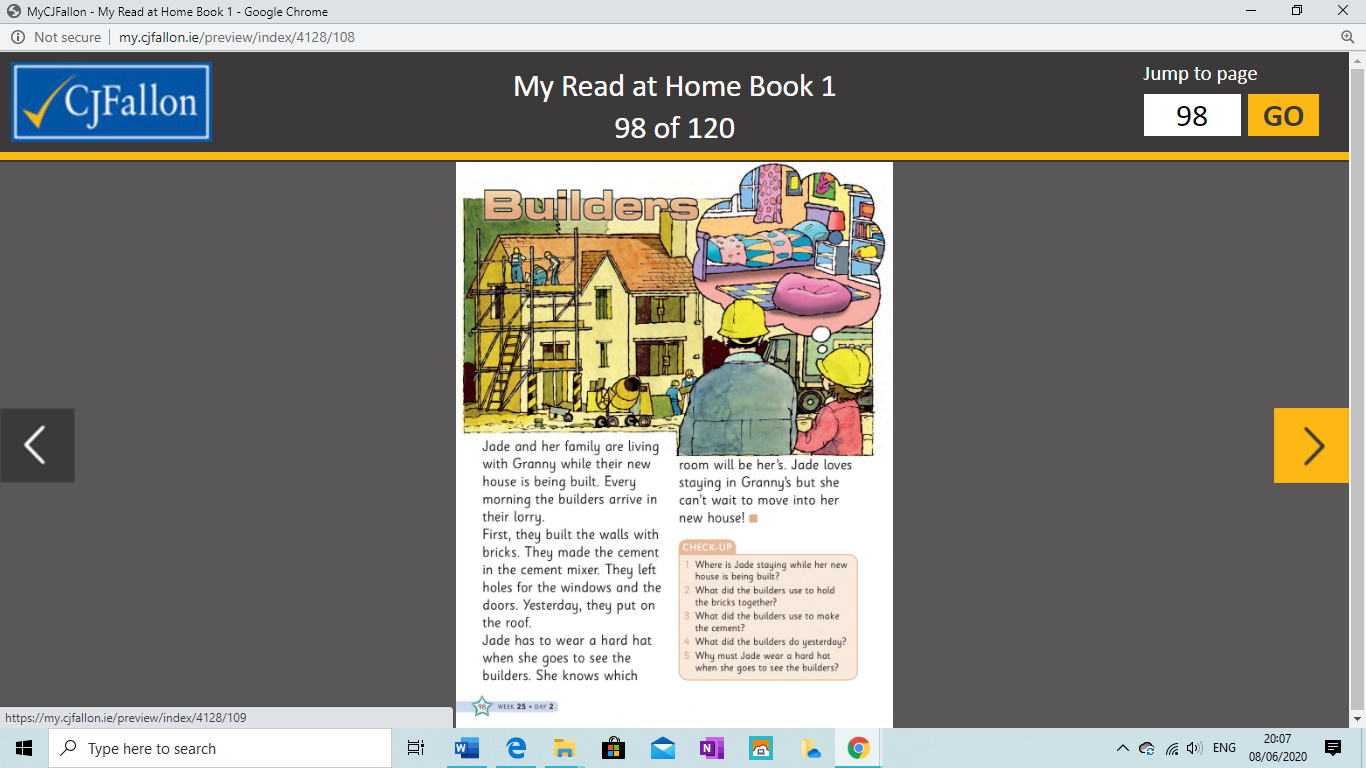 Maths Monday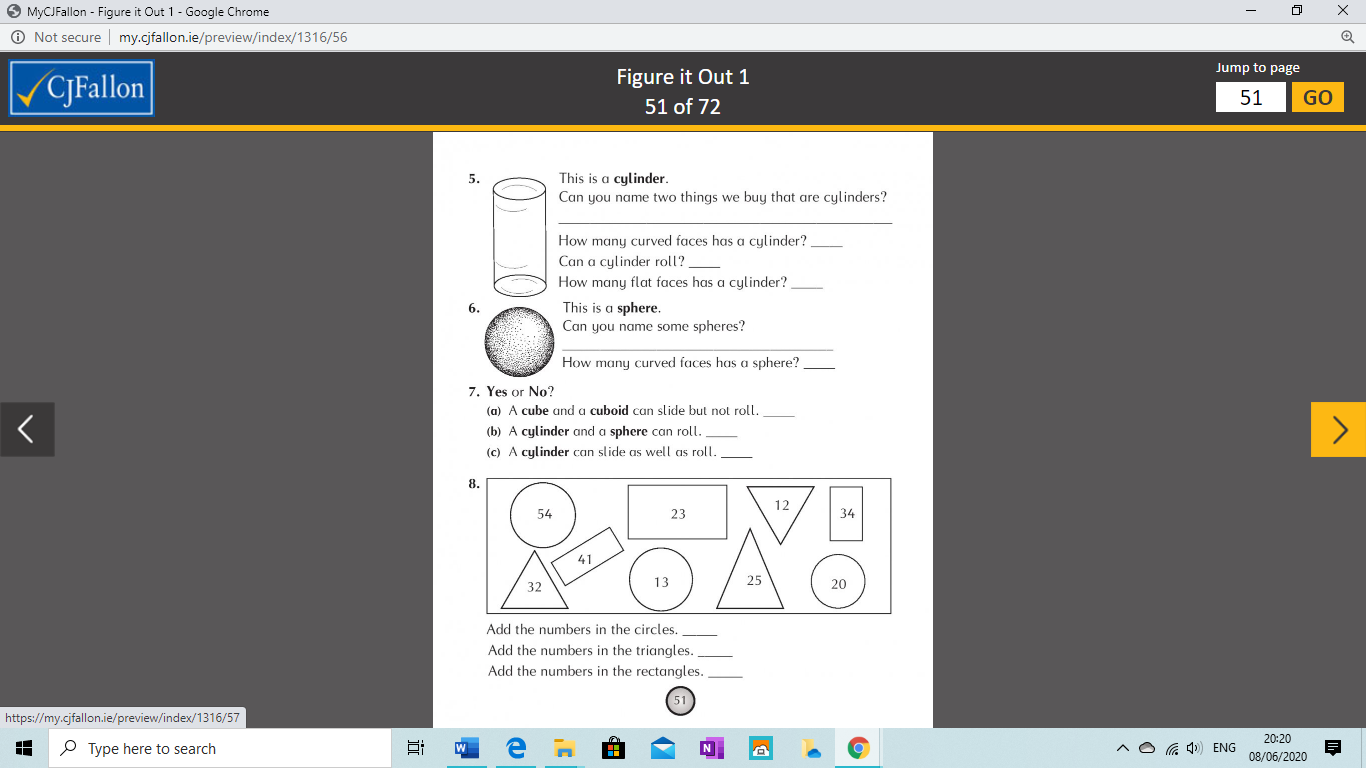 Maths Tuesday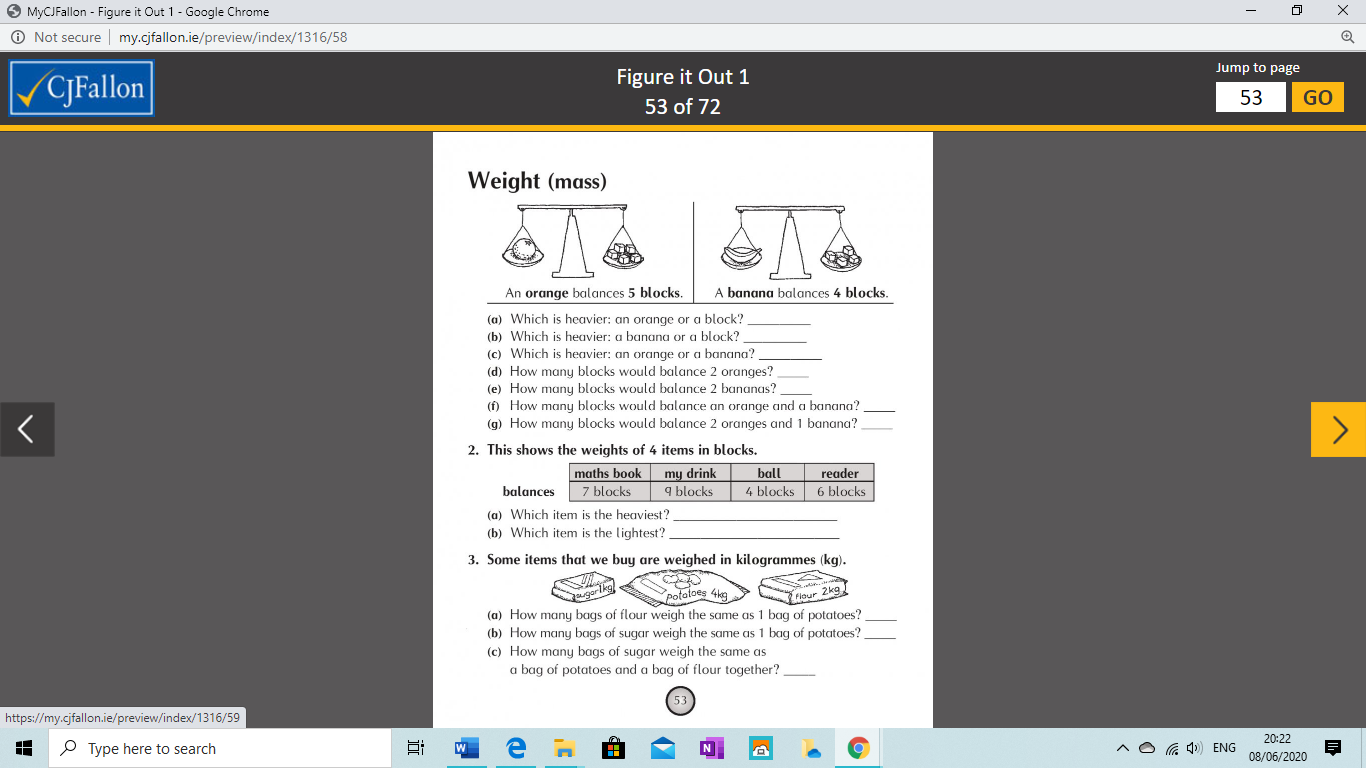 Maths Wednesday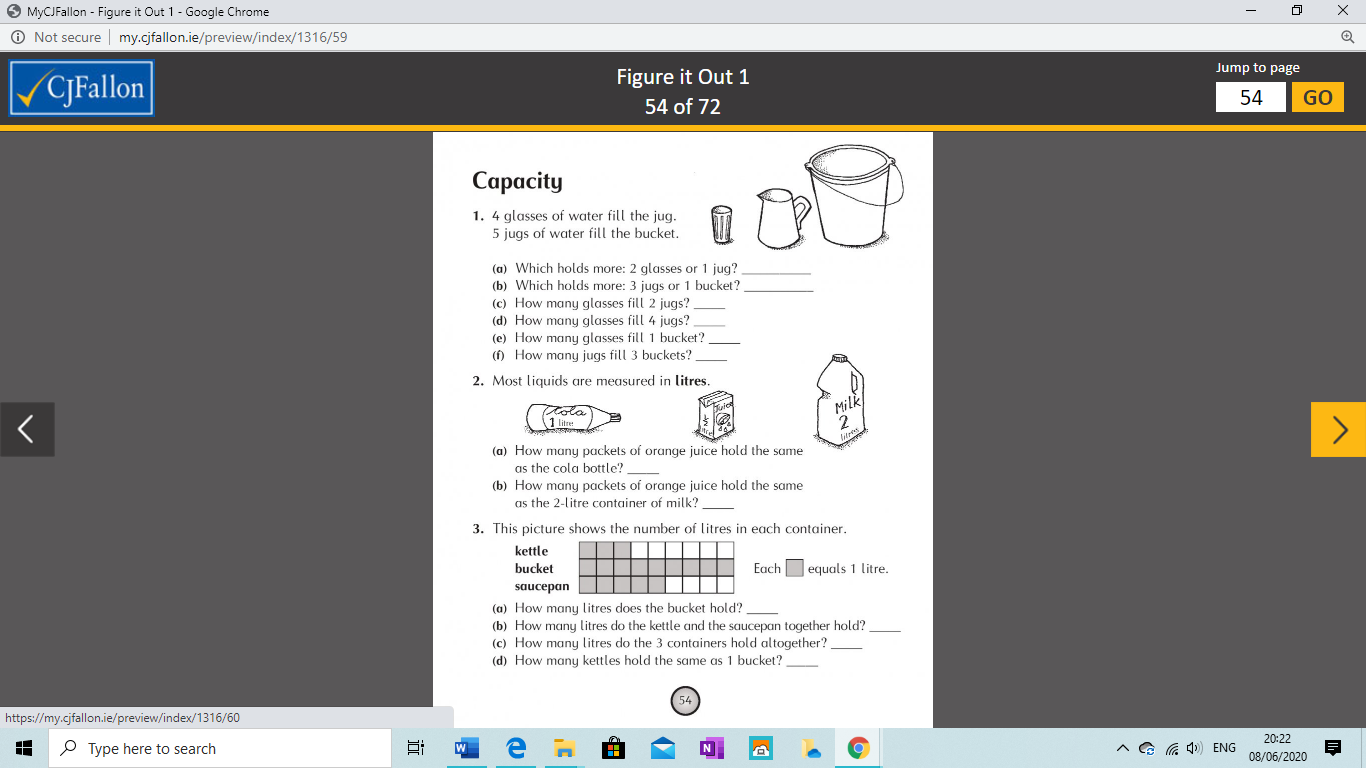 Maths Thursday: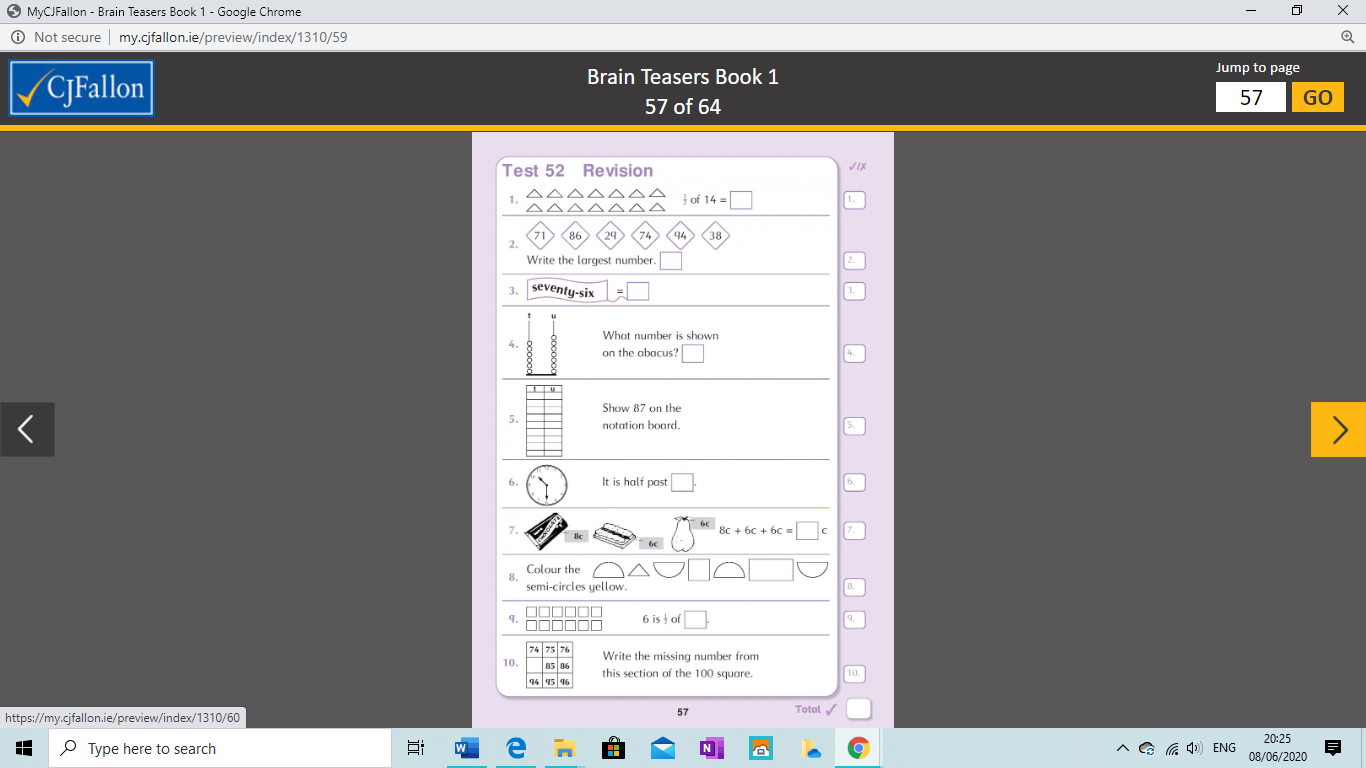 Maths Friday: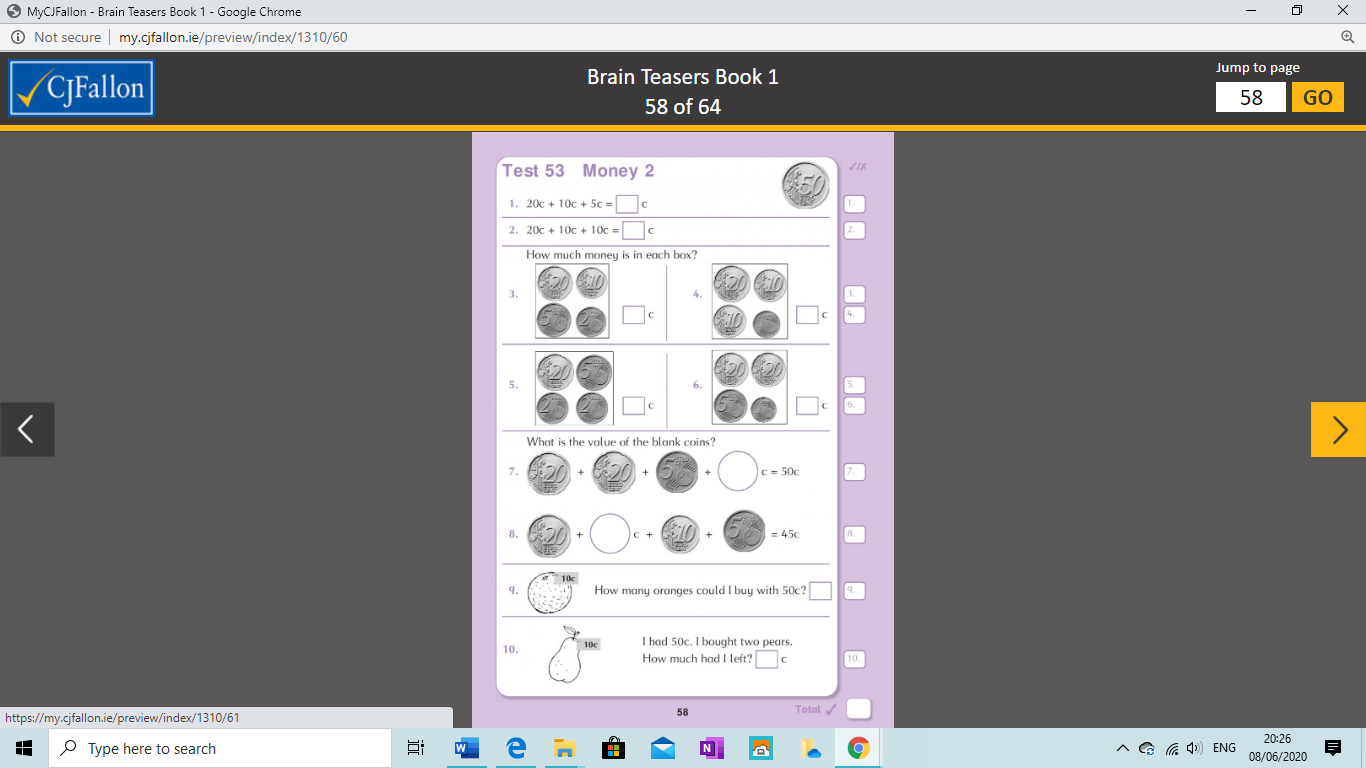 MondayTuesdayWednesdayThursdayFridayJolly Grammar: Last week!List out ‘aw’ words Play ‘Beat Yourself’.Write words on the saws Spellings:  List on pg 72Grammar: RevisionA noun is a person, place, animal or thing. Find the nouns on pg 73 please.English:  See below. Father’s Day work available below also. Starlight Summer Assessment is available with my planning also on school website.All Write Now= Last week! 60Super neat writing. Keep your small letters small and tall letters tall!!Maths revision: belowBAM summer test is available on Home School Links pgs 48-50Gaeilge: http://www.edco.ie/buaLogin: trial      Password: trialOcáidí speisialta- An TráCeacht 2 Cluiche Kim. We are starting here on purpose to learn the new vocabulary each day.History: For history this week, we are going to have a little revision test…The questions are all based on work we have learned this year. You can use Small World to check if you are stuck or to clarify spellings.Jolly Grammar:List out ‘aw’ words Play ‘Beat Yourself’.Adult dictate:rawclawthawSpellings:  revise list pg 72Grammar:  A verb is an action or a doing word, something you would do.Circle the verbs on pg 73                           +English:  See belowAll Write Now=61Maths revision: belowGaeilge: Ocáidí speisialta- An Trá Ceacht 1Speech bubble- select Teidí for reading practice while listening to the story.Ceacht 2 – CLuiche KimGeography:  Types of Home.Today we are learning what different style dwellings (places we live) are called. Small World pg 38.After labelling the pictures correctly, turn your book upside down and test your memory. Can you name all 6 without looking?Different types of houses:https://www.youtube.com/watch?v=w1zd3_auUpgCoolest looking Traditional houses around the world:https://www.youtube.com/watch?v=bEZ9Gj4ymEkJolly Grammar:List out ‘aw’ words Play ‘Beat Yourself’.Adult dictate:drawnshawlstrawSpellings:  revise list pg 72Grammar: Adjectives describe nouns. (Clue colours/ height/length/age) See below.English:   See below.All write Now= 63Maths revision: belowGaeilge: An Nuacht. After writing about days and weather, write at least 5 other sentences. Vocab below and in Bua.Science: ExperimentDoes an orange float or sink?Always make predictions first. Then try out this link. It is good fun trying things out but very important to develop their understanding and future reasoning by explaining why.https://www.sciencekids.co.nz/experiments/.htmlThe rind of an orange is full of tiny air pockets which help give it a lower density than water, making it float to the surface. Removing the rind (and all the air pockets) from the orange increases its density higher than that of water, making it sink.You could try it out with other fruit you have at home for some fun!Jolly Grammar:List out ‘aw’ words Play ‘Beat Yourself’.Adult dictate: Punctuation nb also7  “Try not to yawn” begged Sam.8  The cows lie down on some straw.9 Would you like some prawns?Spellings:  revise list pg 72Grammar:. Adverbs describe verbs.See below.English:  See belowAll write Now= 64On this page, I call out letters of the alphabet randomly and observe to see if formation of lower case and uppercase are formed correctly. This shows what your child still needs to practice. Maths revision: belowGaeilgeOcáidí speisialta- An Trá Ceacht 1Speech bubble – listen and read storyTasc E 1.1 Cé a chuaigh go dtí an trá?(who went to the beach?)Chuaigh ____ go dtí an trá.Grow in Love – www.growinlove.ieLogin= trial@growinlovePassword=growinloveOr If returning from last week select ‘MY DASHBOARD’.First Class/Theme 9/ lesson 2We are special! Watch the videos, song of choice and a prayer from the back of your book please. Test:Give last ever 1st Class spelling test!Include dictation from the week and punctuation (!?. And now “  “)Use speech marks in a sentence and a word other than said. Translate into Irish: ‘The fish is laughing’ allowing access to Bua to clarify spelling. Maths test.English: Finish any remaining Father’s/Grandfather’s Day work.Maths revision: below- this could be your Friday maths test…English: See below.Gaeilge: Ocáidí speisialta- An Trá  Ceacht 2- KImCeacht 1  Tasc E 1.1 (see yesterday)Tasc 1.2 An ndeachaigh ___ go dtí an trá?(Did __-go to the beach?)Chuaigh ___ go dtí an trá. (__ went to the beach).. Ní dheachaigh __ go dtí an trá. ( __ didn’t go to the beach).Art suggestions:Time to get moving on a card for Father’s Day especially if you are including Grandad and need to send it. See below. Superdad template to be coloured in using Superman colours (red and blue) Can then be cut out and attached onto a folded card/page. https://www.messylittlemonster.com/2018/06/fathers-day-tie-card-template.htmlAlternatively, can you construct a house? You could reuse boxes or construct it out of Lego. Challenge yourself- Can I make it higher? Can you construct lego furniture for it?PE/ exercise/dance/gameAn hour at least…PE/ exerciseHappy Birthday Marcus!PE/ exercisePE/ exercise PE/ exerciseHappy Birthday Martin!